素质课申报流程（博雅课）第一步 桌面点击“专业培养方案”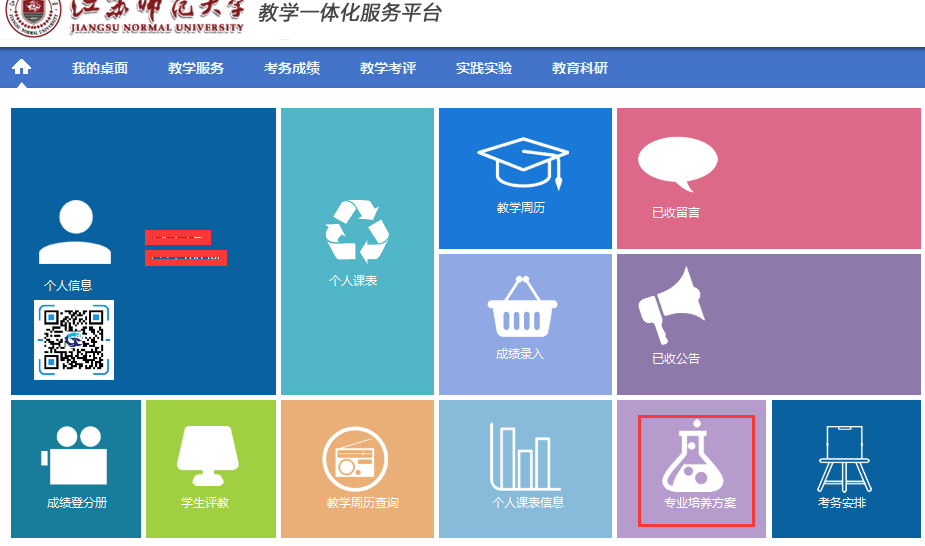 第二步 点击“素质开课申请”、“申请”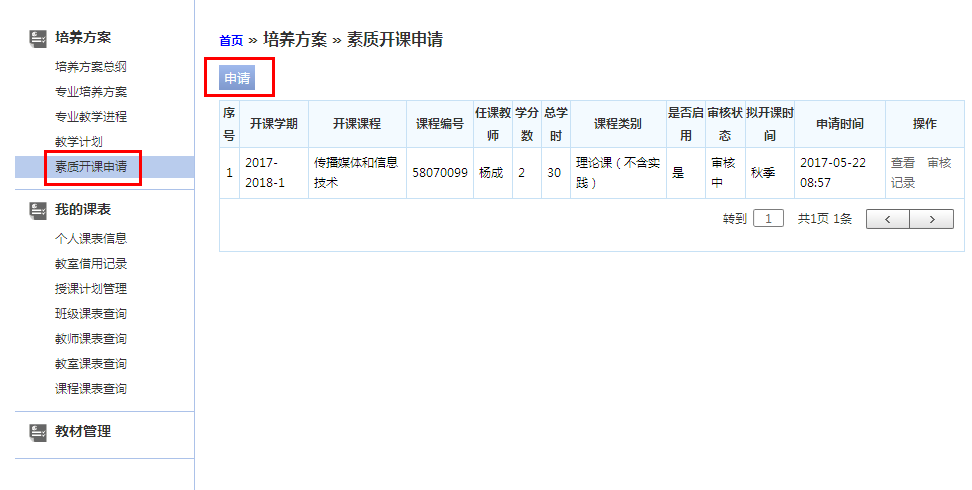 第三步 详细设置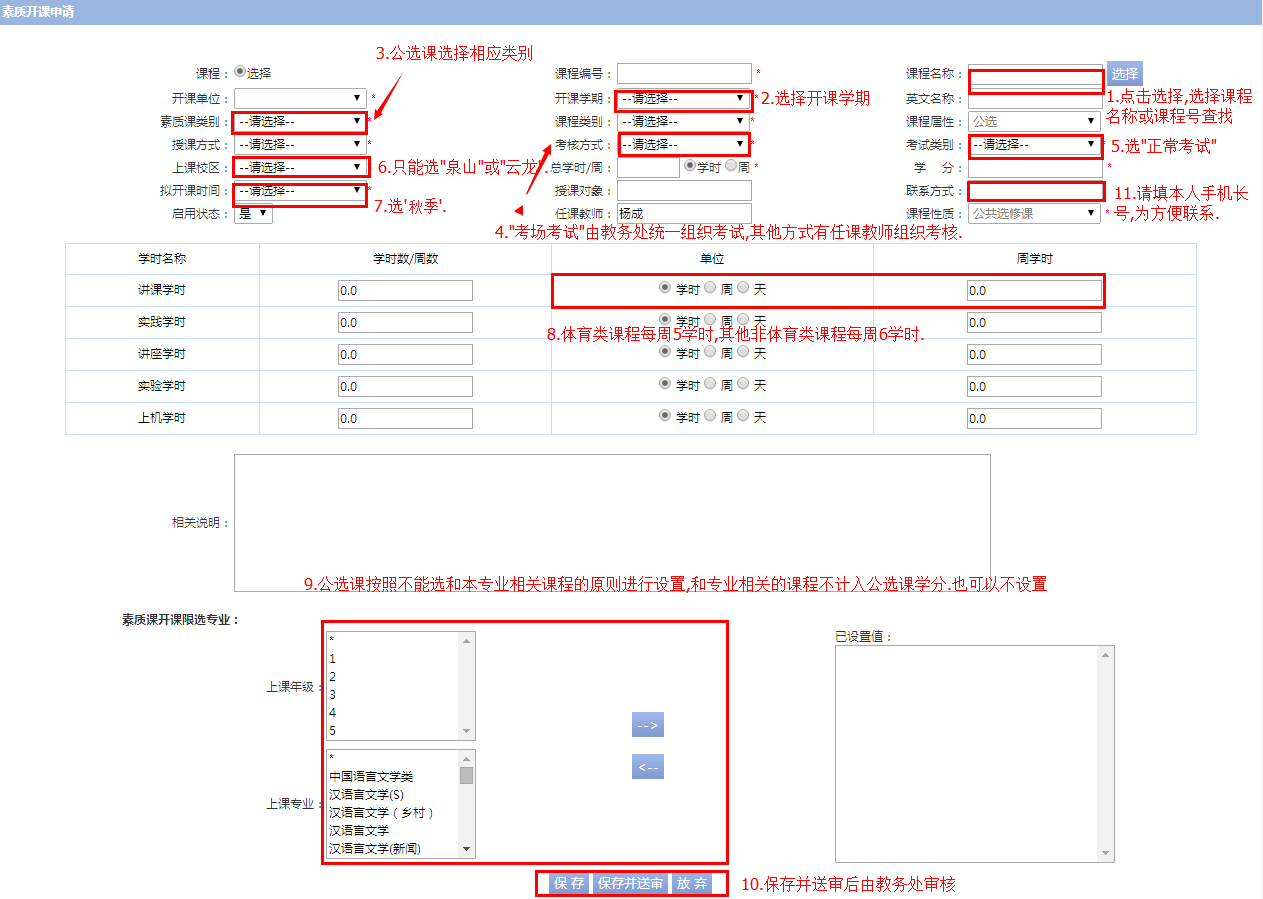 